Номер в геральдическом реестре Ульяновской областиДата внесения в геральдический реестр Ульяновской областиНазвание официального символаРегистрационный номер в Государственном геральдическом регистре Российской Федерации и дата внесенияЦветное графическое изображение (рисунок) официального символа (в действующей редакции)Геральдическое описание официального символа (текст) с указанием автора/авторов (в действующей редакции)Решение об утверждении (об изменении) официального символаМесто хранения официального символа1234567831404.06.2020Флаг Сенгилеевс-кого городскогопоселения№ 4948 от 26.05.2009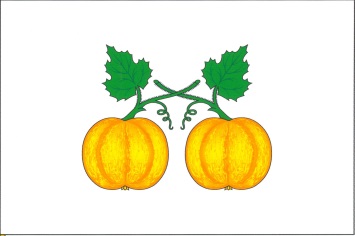 Прямоугольное белое полотнище с отношением ширины к длине 2:3, несущее посередине две 
жёлтые тыквы с зелёными стеблями из герба 
городского поселения. Константин Мочёнов, исполнительный директор правления общероссийской общественной организации «Союз геральдистов России» 
(г. Химки), Роберт Маланичев, художник (г. Москва), Оксана Афанасьева, дизайнер (г. Москва), Кирилл Переходенко (г. Конаково).Решение Совета депутатов муниципального образования«Сенгилеевское городское поселение» от 24.04.2009 № 40Администрация муниципального образования«Сенгилеевский район»